                                    BK Viljan 2023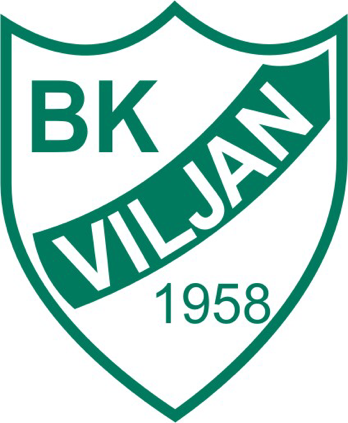 Då har vi påbörjat ett nytt år och vi har en ny säsong framför oss i vår förening. Vi ser fram emot en fin säsong med spännande matcher och förhoppningsvis med publik.Årets medlemsavgifter för 2023 är:Barn & Ungdomar upp till 15 år.            400 kr Född 2007-2022                                         Licensierad ungdom 16-19 år.                 600 kr                                                              Född 2003-2006	                   Licensierad Senior 20 år och uppåt.        800 kr	                   Född 2002 eller tidigare                                         Familj.                                                     800 kr                                           Max 2 vuxna och ungdomar födda 2007 eller senare                                           Gymnastik                                               600 kr                                         Vuxna                                         Stöd/Pensionär                                        100 krBetala till bankgiro 649-5089 eller swish 1234547808 senast 31/3-2023Ange namn och personnummer på den/de som betalningen avser.Riksidrottsförbundets Grundförsäkring, som är tecknad i Folksam, ingår för dig som spelar fotboll för BK Viljan. Därför är det viktigt att du betalar din medlemsavgift innan seriespel börjar. Försäkringen ger ersättningar för skador vid fotbollsspel under ledares uppsikt, vid resor till och från matcher samt träning. Alla aktiva spelare och ledare skall från de år de fyllt 15 år ha licensförsäkring (ingår i medlemsavgiften). Idrottskada? Anmäl skada på 0771-960960 eller via Folksam.se Pantamera: Vi fortsätter samarbetet med Pantamera vilket innebär att vi tar emot tomburkar och petflaskor. Det spelar ingen roll om de är svenska, tyska eller danska, allt är välkommet. Lämna dem i den gröna bingoutroparkuren. Har ni frågor kontakta Mats-Uno 0705638044 Vi tar tacksamt emot tips och idéer på hur vi kan utveckla vår förening. Följ oss gärna på vår hemsida: www.laget.se/bkviljan samt Facebook sida https//www.facebook.com/BKViljan. På Instagram, heter vi BK Viljan.Sponsorhuset:Om du/ni handlar på nätet gör det gärna via Sponsorhuset. Det ger pengar tillbaka till dig och även vår klubb. Gå in via vår hemsida och klicka på Sponsorhusets logga.Kontaktpersoner:Ordförande: Rosita Bengtsson 0708710376        Sekreterare: Med Vänliga Hälsningar, Styrelsen